Schreibe den Namen der Erfinder des Düsentriebwerks neben das Bild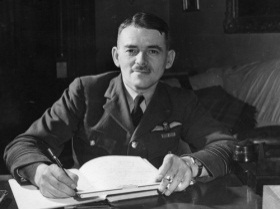 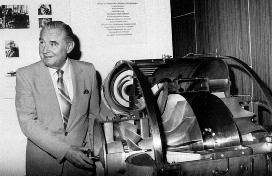 ____________________________________________________________________Image: Topical Press Agency/Getty Images                                                             http://www.scientistsandfriends.com/jets1.html Beschreibe, wie ein Strahltriebwerk funktioniert.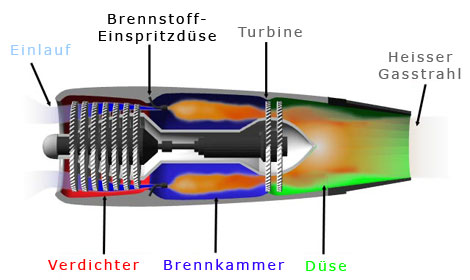 								       Quelle: http://wings.avkids.com																																																	         Bringe den Produktionsprozess der Turbinenbeschaufelung in die richtige Reihenfolge, indem du fortlaufend nummerierst.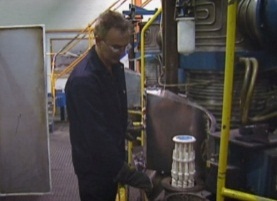 _1_ Schaufelentwurf mit Hilfe eines CAD-Programms am Computer erstellen___ gehärtete Turbinenschaufel in automatisierte Fertigungsstrasse bringen___ Laser treibt Bohrungen in die Seitenfläche der Nickellegierung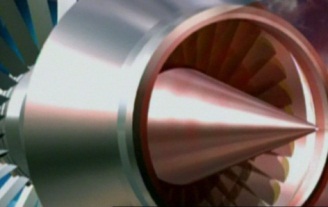 ___ Werkstück mit Universal-Fräsmaschine nach Entwurf des CAD bearbeiten___ Belastbarkeit des Metalls durch Kristallisation erhöhen___ Schaufel im Innern des Turbinenrings verankern___ Gussform herstellen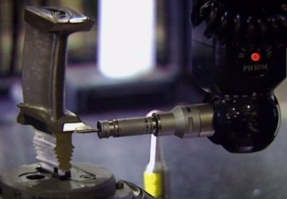 ___ ausführliche Tests der Triebwerke durchführen___ Rohlinge aus Nickel basierter Superlegierung giessen___ jeden Arbeitsgang laufend über die elektronische Steuerung kontrollieren